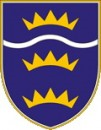   OBČINA PREVALJETrg 2/a, 2391 PrevaljeŠtevilka:  6101-0003/2016-15Datum:  22. september 2016OBČINSKI SVETOBČINE PREVALJEPREDLAGATELJ:		Župan, dr. Matija TasičZADEVA:	POTRDITEV DOKUMENTA O IDENTIFIKACIJI INVESTICIJSKEGA PROJEKTA  SAMOOSKRBA ZA ZDRAVJE V URGANIH NASELJIH MEŽIŠKE DOLINE Z AKRONIMOM SAMOOSKRBA V MDNAMEN:	S potrditvijo ali zavrnitvijo predloga dokumenta Občinski svet Občine Prevalje odloči o nadaljevanju ali zaustavitvi projekta. S potrditvijo dokumenta bo projekt Samooskrba za zdravje v urbanih naseljih Mežiške doline (skrajšan naziv: Samooskrba v MD) LAS Mežiške doline prijavil na javni razpis na podlagi uredbe MKGP in ARSKTRP o izvajanju lokalnega razvoja, ki ga vodi skupnost, v programskem obdobju 2014-2020 v operativnem program za izvajanje kohezijske politike 2014-2020 (tematski cilj 09: zmanjšanje revščine in socialnih razlik, podukrep - lokalni razvoj, ki ga vodi skupnost). UKREP A1/U1 Dvig nivoja lokalne samooskrbe v urbanih naseljih Mežiške doline z vzpostavitvijo mreže(kooperantov) ponudnikov in uporabnikov ter dvig nivoja zavedanja prebivalstva o pomenu zdrave hrane in aktivnega življenjskega sloga.STOPNJA POSTOPKA: 	Predlog za obravnavo na seji Občinskega svetaPRAVNA PODLAGA: 	Uredba  o enotni metodologiji za pripravo in obravnavo investicijske dokumentacije na področju javnih financ (Uradni list RS, št. 60/2006, 54/2010 in 27/16),17. člen Statuta Občine Prevalje (UGSO, št. 70/2015) POROČEVALEC:		Bernarda GRADIŠNIK, višja svetovalka I                                       		Veronika ŠART, računovodja VII/2Glavni cilj investicije:PREDLOG SKLEPA ODBORA:SKLEP 1: Odbor za proračun in finance  Občine Prevalje se je seznanil z dokumentom identifikacije investicijskega Samooskrba za zdravje v urbanih naseljih Mežiške doline (skrajšan naziv: Samooskrba v MD) ter se z njim strinja in ga predlaga Občinskemu svetu v obravnavo in sprejem. SKLEP 2: Projekt se uvrsti v Načrt razvojnih programov občine 2016-2019. Odbor predlaga Občinskemu svetu, da pooblasti župana za morebitne kasnejše popravke in dopolnitve dokumenta, ki bi jih narekovale zahteve prijave na javni razpis. PREDLOG SKLEPA ZA OBČINSKI SVET:	SKLEP 1: Občinski svet Občine Prevalje sprejme Dokument identifikacije investicijskega projekta Samooskrba za zdravje v urbanih naseljih Mežiške doline (skrajšan naziv: Samooskrba v MD) ter se z njim strinja in ga predlaga Občinskemu svetu v obravnavo in sprejem. SKLEP 2: Občinski svet Občine Prevalje pooblašča župana za morebitne kasnejše popravke in dopolnitve dokumenta, ki bi jih narekovale zahteve prijave na javni razpis.Priloga: Dokument identifikacije investicijskega projekta Samooskrba za zdravje v urbanih naseljih Mežiške doline (skrajšan naziv: Samooskrba v MD)Pripravil:                      Župan:Oddelek za proračun in finance	     dr. Matija Tasič